Rəsmi statistik hesabatların təqdim edilməsiBu xidmət vasitəsilə rəsmi statistik hesabatların təqdim edilməsi mümkündür. Elektron xidmətdən istifadə etmək üçün  https://www.e-gov.az – “Elektron Hökümət" Portalına daxil olaraq Dövlət Statistika Komitəsi tərəfindən təqdim olunan elektron xidmətlərin  siyahasından “Rəsmi statistik hesabatların təqdim edilməsi” elektron xidmətini seçmək lazımdır.(Şək:1)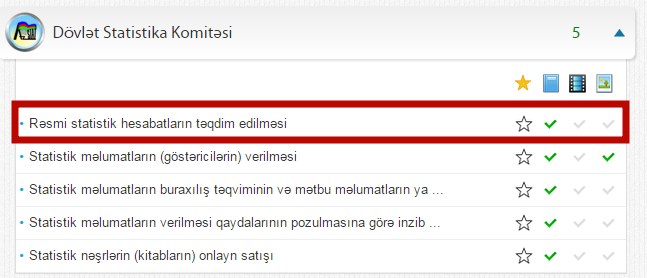 Şəkil:1Xidmətə daxil oldqudan sonra açılan pənəçərədə istifadəçinin axtardığı statistik məlumata uyğun xidmətə daxil ola bilər. (Şək:2)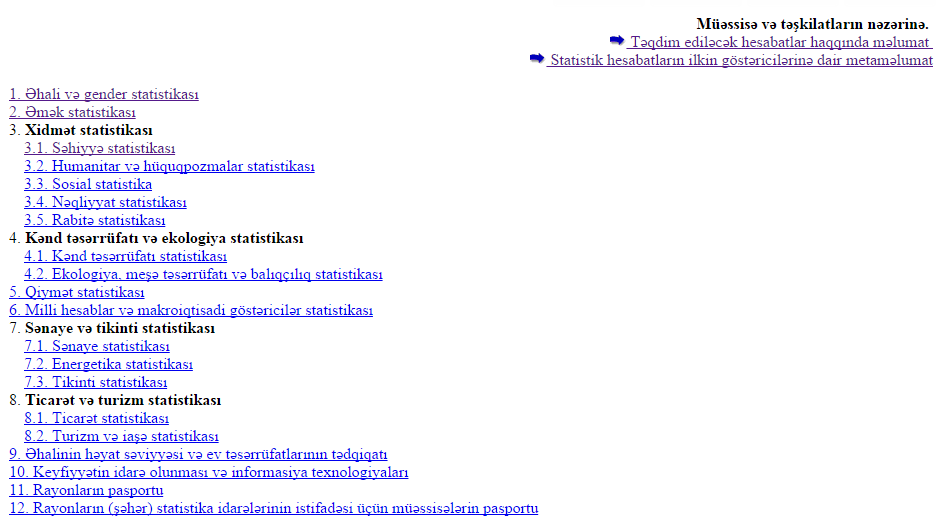 Şəkil:2Bu zaman sistem istifadəçiyə müxtəlif sahələr üzrə statistik məlumatlar təqdim edir. İstifadəçi lazım olan məlumatı seçərək onun haqqında geniş statistik məlumatlar əldə etmiş olacaq. (Şək:3)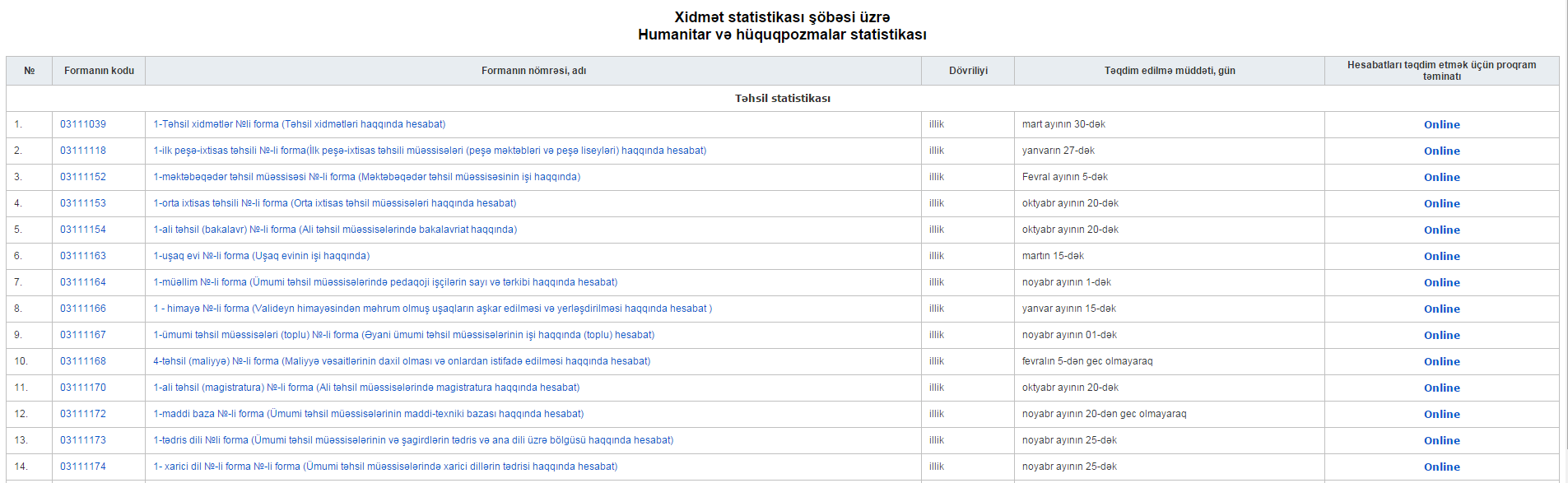 Şəkil:3Həmçinin xidmət  müəssisə və təşkilatlar üçün təqdim ediləcək hesabatlar haqqında məlumat və statistik hesabatların ilkin göstəricilərinə dair metaməlumatlar təqdim olunur.Hesabatların elektron təqdimat sistemindən istifadə üçün istifadəçi  təhlükəsizlik kodunu və parolu sistemə daxil etməlidir. Həmçinin təşkilatın parolu yoxdursa səhifədən qeydiyyatdan keçmə və ya qeydiyyat məlumatında düzəlişlər aparmaq mümkündür (Şək:4)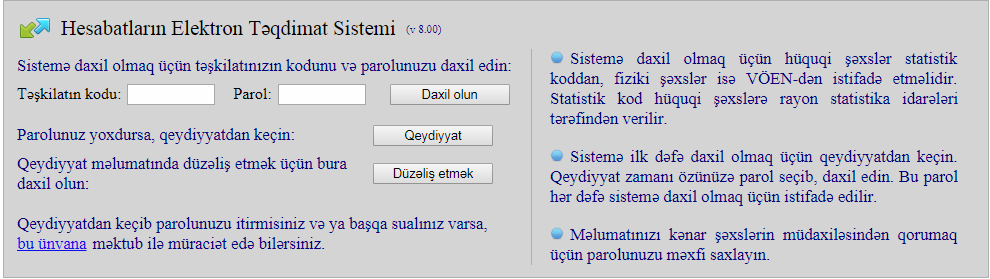 Şəkil:4